SORULAR MATEMATİK DERSİ  2. DÖNEM 2. YAZILI SORULARI                                                                                                                                                                      MATEMATİK DERSİ  2. DÖNEM 2. YAZILI SORULARI                                                                                                                                                                      MATEMATİK DERSİ  2. DÖNEM 2. YAZILI SORULARI                                                                                                                                                                      MATEMATİK DERSİ  2. DÖNEM 2. YAZILI SORULARI                                                                                                                                                                     ADI-SOYADI:      ALDIĞI PUAN      ALDIĞI PUANÖĞRETMENİN İMZASINUMARASI:SAYIYLAYAZIYLAÖĞRETMENİN İMZASIB  GRUBUGÜZEL SÖZ“Umduğumuz gibi olsaydı hayat, sandığımız gibi yaşardık. Bulduklarımızla yetinseydik, kaybettiklerimize ağlamazdık”. (Lev Tolstoy )GÜZEL SÖZ“Umduğumuz gibi olsaydı hayat, sandığımız gibi yaşardık. Bulduklarımızla yetinseydik, kaybettiklerimize ağlamazdık”. (Lev Tolstoy )GÜZEL SÖZ“Umduğumuz gibi olsaydı hayat, sandığımız gibi yaşardık. Bulduklarımızla yetinseydik, kaybettiklerimize ağlamazdık”. (Lev Tolstoy )GÜZEL SÖZ“Umduğumuz gibi olsaydı hayat, sandığımız gibi yaşardık. Bulduklarımızla yetinseydik, kaybettiklerimize ağlamazdık”. (Lev Tolstoy )SORU 1)   (8 PUAN)SORU  4) (5 PUAN) ise n kaçtır? www.HangiSoru.comSORU 2)   ise x kaçtır? (8 PUAN)SORU 5)R de tanımlı * işlemi verilmiştir.x * y =x+y-6.x.y işlemine göre yutan elemanı bulunuz. (8 PUAN)SORU 3) AB   ve BA iki basamaklı sayılardır.AB+BA=132 olduğuna göre,A+B kaçtır?(8 PUAN)SORU  6 )  tanımlı    fonksiyonları için      (5  PUAN)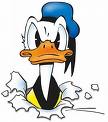 SORU7) Aşağıdaki işlemlerin  sonuçlarını  bulunuz. (12 PUAN)A)33.34.37=B)114.34.24=C )D) SORU  11)  7,sayı tabanını  göstermek üzere  (24x5)7     sayısında  x  sayısının  alabileceği  değerler toplamını    bulunuz.  (8 PUAN)SORU  8) A ile B birer rakam, AB ve BA da iki basamaklı sayılardır.Buna göre, AB +BA toplamı aşağıdakilerden hangisi olamaz?(NOT:ÇÖZEREK BULUNUZ) (8 PUAN)A) 99     B) 33      C) 66        D) 54    E) 77SORU  12) a ;sayı  tabanı  ve a>4   olmak üzere   1.a4+3.a2+3    sayısının  a tabanındaki  eşiti  aşağıdakilerden hangisidir? (8 PUAN)A)11303         B)10013        C)131        D)1331   D)10303SORU  9)Aşağıdaki soruları çözünüz. (8 PUAN)A)3 tabanındaki (2121)3  sayısının  10 tabanındaki eşiti kaçtır? B) 4 tabanındaki  (132)4 sayısının   6 tabanındaki eşitini   bulunuz.SORU 13) A,B,C  sayıları birbirinden ve sıfırdan farklı rakamlardır.ABC+BCA+CAB=1665  ise  A   sayısının   en küçük  değeri  kaçtır?(6  PUAN)SORU  10) Aşağıdaki işlemlerin sonuçlarını bulunuz. (8 PUAN)A)( 543)6+(523)6=B)(421)5 –(233)5=NOT :   HER  SORUNUN  DOĞRU CEVAP  DEĞERİ  SORULARIN  YANINDA   PARANTEZ  İÇİNDE YAZILIDIR. SINAV  SÜRENİZ  40 DAKİKADIR.HEPİNİZE BAŞARILAR DİLERİM .YAKUP      ATÇI.MATEMATİK ÖĞRETMENİ